1. Aktenzeichen / Numéro de dossier : CDFA-2. Empfänger*in der Zuwendung / Bénéficiaire de l’allocation :3. Titel des Doktorandenkollegs / Titre du collège doctoral :4. Sachbericht / Rapport d’activitéDarstellung der fachlichen Ergebnisse der Projektförderung (1½ bis 2 Seiten) / Présentation des résultats scientifiques du projet (d’une page et demi à deux pages)Der Sachbericht dient dazu zu überprüfen, was zur Erfüllung des Zuwendungszweckes unternommen wurde und ob der Zweck als erfüllt anzusehen ist. Bitte geben Sie uns zu untenstehenden Punkten Rückmeldung. Der Bericht dient der Verbesserung der Förderinstrumente und der Qualitätssicherung.Le rapport d’activité est destiné à permettre à l’UFA de vérifier l’adéquation de l’allocation à l’objectif fixé dans l’appel à projets. Veuillez indiquer l‘utilisation faite des aides aux frais de fonctionnement. En outre, le rapport sert à améliorer les instruments de soutien et contribue à l’assurance-qualité.Austausch von Promovierenden / Echanges de doctorant*esKarriereentwicklung von Nachwuchswissenschaftler*innen (z. B. Abschluss von Promotionen, Werdegang der Promovierten etc.) / Développement du parcours professionnel de jeunes chercheur*euses (par ex. diplômes de doctorats, parcours professionnels des docteur*es etc.) Publikationen im Rahmen des Doktorandenkollegs / Publications dans le cadre du collège doctoralDurchführung von Veranstaltungen / Réalisation de manifestationsSonstiger Einsatz von Infrastrukturmitteln / Autre utilisation des frais de fonctionnement5. Informationen zu den Promovierenden / Informations sur les doctorant*esBitte listen Sie alle Promovierenden auf, welche im letzten Jahr Mitglieder Ihres Kollegs waren / Veuillez lister tous les doctorant*es ayant participé à votre collège l’année dernière. Bitte geben Sie weiterhin an, welche Promovierenden / Veuillez également préciser quel*les doctorant*es in der Inlandsphase bzw. Auslandsphase waren / se trouvaient en phase de séjour dans le pays d’origine ou dans le pays partenaire,Mobilitätsbeihilfe oder Auslandsstipendien (falls von der DFH bewilligt) erhalten haben / ont perçu une aide à la mobilité ou une indemnité d’expatriation (en cas d’octroi par l’UFA)ob und wann sie ihre Doktorarbeit verteidigt haben und / ont soutenu leur thèse et à quelle date, et  ob sie ihre Promotion als Cotutelle durchführen / s’ils effectuent leur thèse en cotutelle. Gerne können Sie die unten stehende Liste erweitern / Il vous est possible d’étendre la liste figurant ci-dessous.
* Unbedingt ausfüllen / À remplir impérativement** Kosten für den Druck von Publikationen im Rahmen des Doktorandenkollegs können mit einem Betrag bis zu 1.500 € übernommen werden, sofern sie beantragt wurden / Les frais d’édition peuvent faire l’objet d’un soutien jusqu’à hauteur de 1 500 € à partir du moment où ils ont été demandés dans la demande de soutien.***Gemäß des Zuwendungsvertrags (Teil 1, Artikel 2, Paragraph 3) sind die Zuwendungsnehmenden nicht berechtigt, Infrastrukturmittel, Mobilitätsbeihilfen und Mittel für den Aufbau eines fachbezogenen Netzwerks miteinander zu verrechnen / D’après la convention d’allocation (1ère partie, article 2, paragraphe 3), les allocataires ne sont pas autorisés à effectuer une compensation entre les aides aux frais de fonctionnement, les aides à la mobilité et le soutien pour le développement d’un réseau disciplinaire.Der*die Zuwendungsempfänger*in nimmt folgende Punkte zur Kenntnis:1. Nicht verausgabte Fördermittel sind bis spätestens vier Monate nach Erfüllung des Zuwendungszweckes an die DFH unter Angabe des Aktenzeichens auf folgendes Konto zurückzuerstatten:Sparkasse SaarbrückenIBAN: DE52 5905 0101 0000 7004 92BIC: SAKSDE55XXX2. Bei Nichtwahrung der Rückzahlungsfrist der Zuwendungen durch den*die Zuwendungsempfänger*in behält sich die DFH das Recht vor, anfallende Zinsen zu berechnen.3. Wird im Rahmen der Überprüfung des Verwendungsnachweises durch die DFH festgestellt, dass die Zuwendungen nicht für den im Zuwendungsvertrag vorgesehenen Zweck verwendet wurden, insbesondere, wenn diese für ausdrücklich als nicht förderfähig eingestufte Ausgaben verwendet wurden, ist die DFH berechtigt, die betreffenden Beträge zurückzufordern. Der*die Zuwendungsempfänger*in bescheinigt:1. die korrekte Buchführung,2. die Förderfähigkeit und sachliche Richtigkeit der Ausgaben,3. die sparsame Durchführung der geförderten Maßnahme,4. die Übereinstimmung der Ausgaben des Verwendungsnachweises mit den Büchern und den Belegen,5. dass die von dem*der Zuwendungsempfänger*in bescheinigten Angaben identisch sind mit denen in dem zahlenmäßigen Nachweis.Ort, Datum, ggf. Unterschrift durch die Finanzkontrollstelle 
(Bitte Name in Druckbuchstaben ergänzen)Ort, Datum, Unterschrift durch die bevollmächtigte Vertretung des*der Zuwendungsempfänger*in
(Bitte Name in Druckbuchstaben ergänzen)L’allocataire prend connaissance des points suivants : 1. Les crédits alloués non dépensés doivent être remboursés à l'UFA au plus tard quatre mois après l’exécution de l’objet d’allocation, en précisant le numéro de dossier sur le compte suivant : Banque Européenne Crédit MutuelIBAN : FR 76 1189 9002 0100 0200 3014 525BIC : CMCIFR2A2. En cas de non-respect du délai de remboursement des allocations par l’allocataire, l’UFA se réserve la possibilité d’exiger le paiement des intérêts.3. Dans le cadre du contrôle des justificatifs d’utilisation des allocations par l’UFA, celle-ci sera fondée à demander le remboursement des sommes en cause, si elle constate que les allocations n’ont pas été employées pour l’objet prévu par la convention d’attribution d’allocation, notamment si elles ont été utilisées pour des dépenses explicitement mentionnées comme inéligibles.L’allocataire certifie :1. la conformité des comptes.2. l’éligibilité et le bien-fondé des dépenses,3. la réalisation économe de l'action soutenue, 4. la conformité des dépenses figurant dans le justificatif d'utilisation des allocations avec les livres et les pièces justificatives,5. les informations fournies par l’allocataire sont identiques à celles figurant dans le compte de gestion.Lieu, date, le cas échéant, signature juridiquement valide de l’autorité exerçant le contrôle financier 
(Merci d’indiquer le nom en caractères d’imprimerie)Lieu, date, signature juridiquement valide du*de la représentant*e de l’établissement 
(Merci d’indiquer le nom en caractères d’imprimerie)Verwendungsnachweis für das Jahr 2022Justificatif d’utilisation des fonds pour l’année 2022Förderung Deutsch-Französischer Doktorandenkollegs Soutien aux Collèges doctoraux franco-allemandsI.Mobilitätsbeihilfen & AuslandsstipendienAides à la mobilité & Indemnités d’expatriationMobilitätsbeihilfen & AuslandsstipendienAides à la mobilité & Indemnités d’expatriationMobilitätsbeihilfen & AuslandsstipendienAides à la mobilité & Indemnités d’expatriationVorname / PrénomNachname / NomInlandsphase / Auslandsphase (Zeitraum)Phase de séjour dans le pays d’origine / phase de séjour dans le pays partenaire (période)Mobilitätsbeihilfe (600 €/Monat) oder Auslandsstipendium (1.300 €/Monat)Aide à la mobilité ou indemnité d’expatriationAnzahl und Summe / Nombre et sommeVerteidigung der Dissertation (Datum)Soutenance de la thèse (date)Cotutelle1.Bsp./ ex. :  MaxMüllerInland, keine MobilitätsbeihilfePays d’origine, pas d’aide à la mobilitéNein / non 0 €Ja, am 06.12. Oui, le 06/12Nein / non2.Bsp./ ex. :  ValerieDupont01.03.-30.06. (4 Monate) bei Partner A01/03 – 30/06 (4 mois) séjour auprès du partenaire AMobilitätsbeihilfe / aide à la mobilité(4 x 600 €) 2.400 €Nein, Verteidigung voraussichtlich Ende 2023/ Non, soutenance prévue fin 2023Ja / oui3.Bsp./ ex. :  AnnaMeyer01.06.-31.07. (2 Monate) bei Partner A01/06 – 31/07 (2 mois) séjour auprès du partenaire AAuslandsstipendium / indemnité d’expatriation(2 x 1.300 €) 2.600 €Ja, am 30.09. Oui, le 30/09Ja / oui4.…Gesamtanzahl der Promovierenden am Kolleg / nombre total de doctorant*es participant au collège :davon im Inland (kein Erhalt der Mobilitätsbeihilfe)
séjournant dans le pays d’origine (pas d’aide à la mobilité)davon im Ausland (Erhalt der Mobilitätsbeihilfe/Auslandsstipendien)
séjournant dans le pays partenaire (aide à la mobilité / indemnité d‘expatriation)6. Zahlenmäßiger Nachweis / Compte de gestion6. Zahlenmäßiger Nachweis / Compte de gestion6. Zahlenmäßiger Nachweis / Compte de gestion6. Zahlenmäßiger Nachweis / Compte de gestion6. Zahlenmäßiger Nachweis / Compte de gestion6. Zahlenmäßiger Nachweis / Compte de gestion6. Zahlenmäßiger Nachweis / Compte de gestion6. Zahlenmäßiger Nachweis / Compte de gestion6. Zahlenmäßiger Nachweis / Compte de gestion6. Zahlenmäßiger Nachweis / Compte de gestion6. Zahlenmäßiger Nachweis / Compte de gestion6. Zahlenmäßiger Nachweis / Compte de gestionII.Infrastrukturmittel Frais de fonctionnementBitte tragen Sie in dieser Tabelle nur die Ausgaben der Infrastrukturmittel (max. 12.000 €) einVeuillez n’indiquer que les dépenses de frais de fonctionnement (12 000 € max.) Bitte tragen Sie in dieser Tabelle nur die Ausgaben der Infrastrukturmittel (max. 12.000 €) einVeuillez n’indiquer que les dépenses de frais de fonctionnement (12 000 € max.) Bitte tragen Sie in dieser Tabelle nur die Ausgaben der Infrastrukturmittel (max. 12.000 €) einVeuillez n’indiquer que les dépenses de frais de fonctionnement (12 000 € max.) Bitte tragen Sie in dieser Tabelle nur die Ausgaben der Infrastrukturmittel (max. 12.000 €) einVeuillez n’indiquer que les dépenses de frais de fonctionnement (12 000 € max.) Bitte tragen Sie in dieser Tabelle nur die Ausgaben der Infrastrukturmittel (max. 12.000 €) einVeuillez n’indiquer que les dépenses de frais de fonctionnement (12 000 € max.) Bitte tragen Sie in dieser Tabelle nur die Ausgaben der Infrastrukturmittel (max. 12.000 €) einVeuillez n’indiquer que les dépenses de frais de fonctionnement (12 000 € max.) Bitte tragen Sie in dieser Tabelle nur die Ausgaben der Infrastrukturmittel (max. 12.000 €) einVeuillez n’indiquer que les dépenses de frais de fonctionnement (12 000 € max.) Bitte tragen Sie in dieser Tabelle nur die Ausgaben der Infrastrukturmittel (max. 12.000 €) einVeuillez n’indiquer que les dépenses de frais de fonctionnement (12 000 € max.) Bitte tragen Sie in dieser Tabelle nur die Ausgaben der Infrastrukturmittel (max. 12.000 €) einVeuillez n’indiquer que les dépenses de frais de fonctionnement (12 000 € max.) Bitte tragen Sie in dieser Tabelle nur die Ausgaben der Infrastrukturmittel (max. 12.000 €) einVeuillez n’indiquer que les dépenses de frais de fonctionnement (12 000 € max.) KostenartNature des fraisAusgabenDépensesAusgaben aus DFH-MittelnMontant des dépenses EigenmittelFonds propresEigenmittelFonds propresAnderweitige Drittmittel Autres financementsAnderweitige Drittmittel Autres financementsAnderweitige Drittmittel Autres financementsBemerkungenRemarquesBemerkungenRemarquesBemerkungenRemarques1.Personalkosten / Frais de PersonnelName & Profil / Nom & Profil :Name & Profil / Nom & Profil :2.Reise- und Aufenthaltskosten / Frais de missions2.1Reise- und Aufenthaltskosten (nach Personen aufgeschlüsselt) / Frais de missions (ventilés par personne)Name & Profil / Nom & Profil :Name & Profil / Nom & Profil :3.Empfangs- und Bewirtungskosten /Frais d’accueil et de réceptionName & Profil / Nom & Profil :Name & Profil / Nom & Profil :4. Lehrkosten / Frais pédagogiquesArbeitsmittel / Outils de travail5.Kosten für Ausflüge / Frais d’excursion 6. Sachkosten / Frais de fonctionnement6.1Veranstaltungskosten Frais liés aux manifestations6.2Raumkosten / Loyer 6.3Bürobedarf / Matériel de bureau6.4Kosten für Kommunikation, Werbemaßnahmen und Öffentlichkeitsarbeit Frais de communication, promotion et relations publiques6.5Sprachliche Vorbereitung Préparation linguistique6.6Gebühren und VersicherungenTaxes et assurances7Editionskosten / Frais d’édition**8Weitere Kosten im Rahmen der Projekte Autres frais liés aux projetsHöhe der DFH-FörderungMontant du soutien de l‘UFAInfrastrukturmittel / Frais de fonctionnement :                                    *Mobilitätsbeihilfen / Aides à la mobilité :                                             *Auslandsstipendien / Indemnités d’expatriation :                                *Netzwerkmittel / Soutien pour réseau disciplinaire :                           *GESAMTFÖRDERUNG / SOUTIEN TOTAL :                                    *Infrastrukturmittel / Frais de fonctionnement :                                    *Mobilitätsbeihilfen / Aides à la mobilité :                                             *Auslandsstipendien / Indemnités d’expatriation :                                *Netzwerkmittel / Soutien pour réseau disciplinaire :                           *GESAMTFÖRDERUNG / SOUTIEN TOTAL :                                    *Infrastrukturmittel / Frais de fonctionnement :                                    *Mobilitätsbeihilfen / Aides à la mobilité :                                             *Auslandsstipendien / Indemnités d’expatriation :                                *Netzwerkmittel / Soutien pour réseau disciplinaire :                           *GESAMTFÖRDERUNG / SOUTIEN TOTAL :                                    *Summe der Ausgaben aus DFH-Mitteln / Montant des dépenses *** Infrastrukturmittel / Frais de fonctionnement :                                    *Mobilitätsbeihilfen / Aides à la mobilité :                                             *Auslandsstipendien / Indemnités d’expatriation :                                *Netzwerkmittel / Soutien pour réseau disciplinaire :                           *GESAMTAUSGABEN / DÉPENSES TOTALES :                               *Infrastrukturmittel / Frais de fonctionnement :                                    *Mobilitätsbeihilfen / Aides à la mobilité :                                             *Auslandsstipendien / Indemnités d’expatriation :                                *Netzwerkmittel / Soutien pour réseau disciplinaire :                           *GESAMTAUSGABEN / DÉPENSES TOTALES :                               *Infrastrukturmittel / Frais de fonctionnement :                                    *Mobilitätsbeihilfen / Aides à la mobilité :                                             *Auslandsstipendien / Indemnités d’expatriation :                                *Netzwerkmittel / Soutien pour réseau disciplinaire :                           *GESAMTAUSGABEN / DÉPENSES TOTALES :                               *Restmittel / Reliquat Infrastrukturmittel / Frais de fonctionnement :                                    * Mobilitätsbeihilfen / Aides à la mobilité :                                             *             Auslandsstipendien / Indemnités d’expatriation :                                *Netzwerkmittel / Soutien pour réseau disciplinaire :                           *GESAMTRESTMITTEL / RELIQUAT TOTAL :                                   *Infrastrukturmittel / Frais de fonctionnement :                                    * Mobilitätsbeihilfen / Aides à la mobilité :                                             *             Auslandsstipendien / Indemnités d’expatriation :                                *Netzwerkmittel / Soutien pour réseau disciplinaire :                           *GESAMTRESTMITTEL / RELIQUAT TOTAL :                                   *Infrastrukturmittel / Frais de fonctionnement :                                    * Mobilitätsbeihilfen / Aides à la mobilité :                                             *             Auslandsstipendien / Indemnités d’expatriation :                                *Netzwerkmittel / Soutien pour réseau disciplinaire :                           *GESAMTRESTMITTEL / RELIQUAT TOTAL :                                   *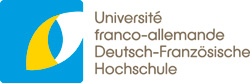 